LO: to cut and order  the cups from empty to full           WC: 11.1.21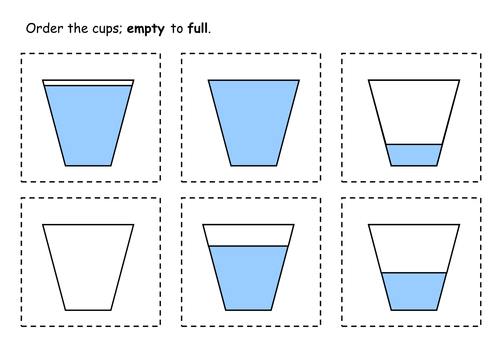 